Задание для студентов 1 курса МО(от 9.02)Сольфеджио:1) Гамма c-moll (3 вида) интонировать (без инструмента)2) Б. Калмыков, Г. Фридкин, «Одноголосие», № 415, 418 - петь с тактированием.3)  Г. Фридкин, «Чтение с листа на уроках сольфеджио»: № 82,83 петь с листа, определить виды минора.ЭТМ:Построение и игра на фортепиано главных трезвучий лада с обращениями в тональностях F-dur, d-mollДиатоничекая секвенция в тональности d-moll (играть на ф-но):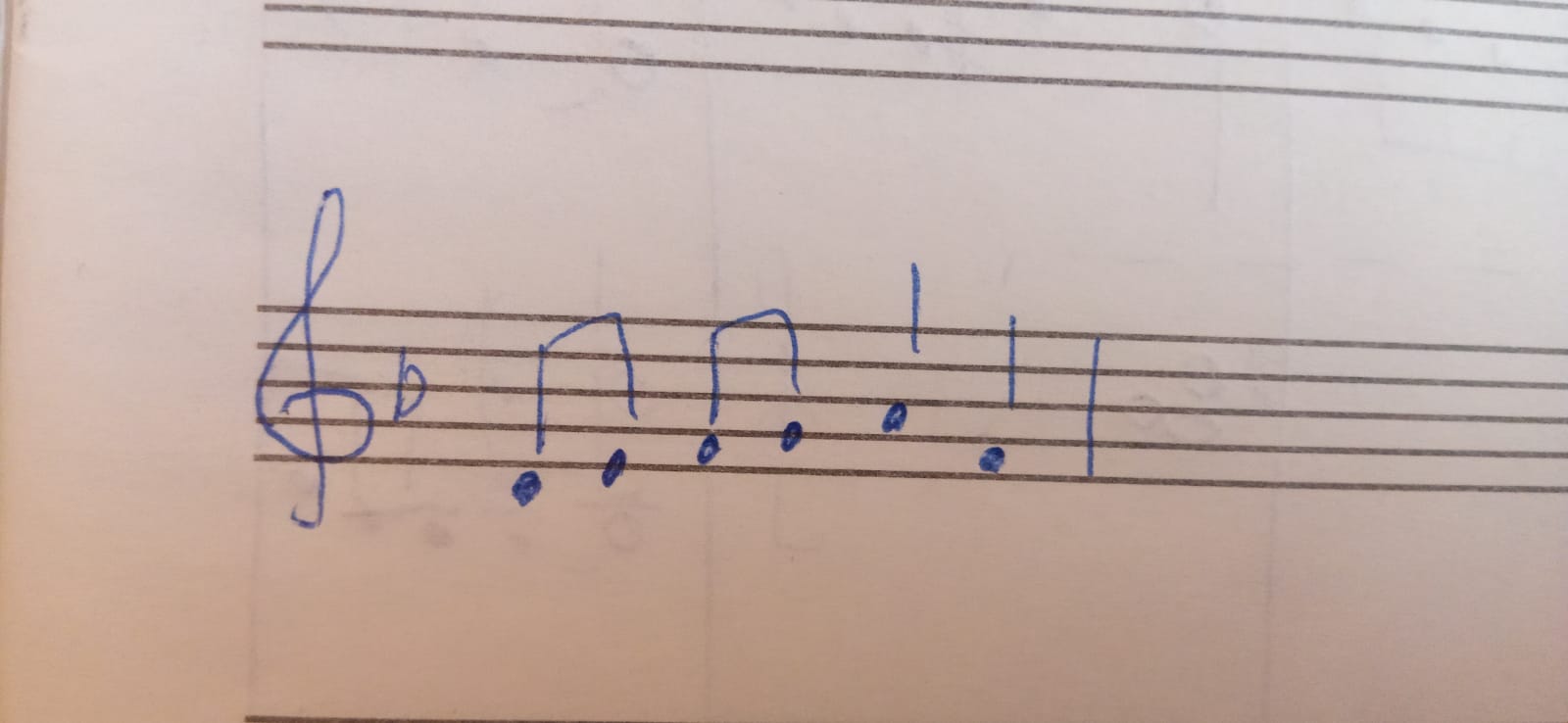 